Banking & Finance	Course No. 12101	Credit: 0.5Pathways and CIP Codes: Business Finance (52.0801) - Financial Institutions & Service StrandCourse Description: Application Level: Banking courses are similar to Banking and Finance courses, but they focus specifically on banking. These courses may also address examining and applying the methods used for measuring the financial performance of banks in addition to examining specialized brokerage products, current issues, and future trends in banking.Directions: The following competencies are required for full approval of this course. Check the appropriate number to indicate the level of competency reached for learner evaluation.RATING SCALE:4.	Exemplary Achievement: Student possesses outstanding knowledge, skills or professional attitude.3.	Proficient Achievement: Student demonstrates good knowledge, skills or professional attitude. Requires limited supervision.2.	Limited Achievement: Student demonstrates fragmented knowledge, skills or professional attitude. Requires close supervision.1.	Inadequate Achievement: Student lacks knowledge, skills or professional attitude.0.	No Instruction/Training: Student has not received instruction or training in this area.Benchmark 1: CompetenciesBenchmark 2: CompetenciesBenchmark 3: CompetenciesBenchmark 4:	 CompetenciesBenchmark 5:	 CompetenciesBenchmark 6: CompetenciesBenchmark 7:	 CompetenciesBenchmark 8:	 CompetenciesI certify that the student has received training in the areas indicated.Instructor Signature: 	For more information, contact:CTE Pathways Help Desk(785) 296-4908pathwayshelpdesk@ksde.org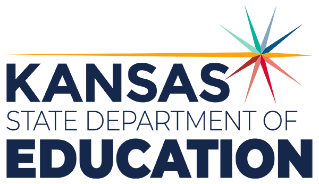 900 S.W. Jackson Street, Suite 102Topeka, Kansas 66612-1212https://www.ksde.orgThe Kansas State Department of Education does not discriminate on the basis of race, color, national origin, sex, disability or age in its programs and activities and provides equal access to any group officially affiliated with the Boy Scouts of America and other designated youth groups. The following person has been designated to handle inquiries regarding the nondiscrimination policies:	KSDE General Counsel, Office of General Counsel, KSDE, Landon State Office Building, 900 S.W. Jackson, Suite 102, Topeka, KS 66612, (785) 296-3201. Student name: Graduation Date:#DESCRIPTIONRATING1.1Describe regulations governing corporate finance.1.2Explain laws and regulations pertaining to business finance.1.3Explain the nature of business taxation.1.4Describe regulations and laws governing ownership change transactions.1.5Discuss the impact of the U.S. Securities and Finance on business finance.#DESCRIPTIONRATING2.1Describe regulations governing banking services.2.2Discuss electronic issues in banking services.2.3Discuss federal regulation of lending functions.2.4Discuss federal regulation of operations functions in banking services.2.5Discuss the responsibilities of regulatory agencies that oversee the banking and finance industry.2.6Describe the provisions of bankruptcy law.#DESCRIPTIONRATING3.1Discuss the nature of relevant cash flow analysis.3.2Explain the nature of the payback period.3.3Calculate the payback period.3.4Discuss the use of net present value (NPV).3.5Explain the relationship between the internal rate of return and net present value.3.6Calculate the net present value (NPV).3.7Calculate the internal rate of return (IRR).3.8Discuss the financial planning process.#DESCRIPTIONRATING4.1Discuss the fundamentals of finance and banking.4.2Describe the nature of business finance and banking.4.3Discuss the role of ethics in corporate finance and banking.4.4Discuss business ethics.4.5Discuss corporate responsibility issues in business finance.4.6Describe the relationship of corporate governance and corporate finance.4.7Discuss corporate governance issues in business finance.4.8Describe the components of a well-governed company.4.9Explain the roles and responsibilities for a variety of careers in finance and banking.4.10Explain professional designations in the field of business finance.4.11Create and maintain positive, ongoing relationships with banking customers in order to enhance the organizations image.4.12Describe the manner in which banks generate profit.4.13Explain measures banks have taken to ensure profitability.4.14Utilize financial formulas commonly used in banking to aid in the growth and stability of banking services.4.15Explain key ratios / terms in banking.#DESCRIPTIONRATING5.1Utilize banking technology to increase workplace efficiency and effectiveness.5.2Discuss the impact of technology on the banking industry.#DESCRIPTIONRATING6.1Describe how bank security programs minimize chance for loss.6.2Discuss procedures for the secure handling of cash.6.3Discuss the secure handling of checks.6.4Explain procedures for detecting and reporting counterfeit currency.6.5Describe crimes to which a bank could fall victim.6.6Discuss the elements and role of a bank security program.6.7Describe cash processing activities.6.8Discuss the role of the Federal Reserve System in banking operations.6.9Describe the nature of business continuity plans.#DescriptionRATING7.1Describe the loan application generating process.7.2Explain the process of credit analysis.7.3Describe factors affecting loan pricing and loan structuring.7.4Discuss the nature of problem loan management.#DescriptionRATING8.1Generate new business using sales techniques.8.2Describe the importance of selling in the finance and banking industry.8.3Cross-sell products and services.8.4Demonstrate the relationship-selling process.8.5Discuss how to assist a customer in the opening of an account.8.6Discuss calling on small business clients.8.7Interpret loan terms for a client.     8.8Describe the nature of event-based selling.8.9Plan a sales campaign.